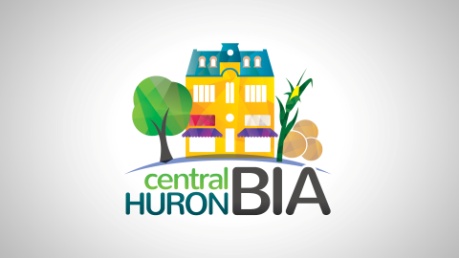 AGENDA Tuesday, November 13, 2018  - Start time 6:15 pm Fire Hall Board Room, Clinton  Motion to pass minutes from October 2018 meeting: Changes or Additions to Agenda:   Chair Updates:  Speakers will be up and running this week.  What hours do we want?  After Christmas, what music genre would we like to hear?4.0 Treasurer’s Report/Budget Items:Bank Reconciliation and Trial Balance Bills to be paid Council Report:  Dan Colquhoun    Committee Reports  Beautification -  Darlene & Cheryl   Branding – Jeff Roy 6.3  Promotions –       6.4  CIC Report (see attached) New Business for the Next Meeting –Grant proposal needs to be budgeted in.   Upcoming Meeting Dates, Time and Place –Nov. 13      Dec. 11 – budget – short and sweet, set up AGMMotion to Adjourn      